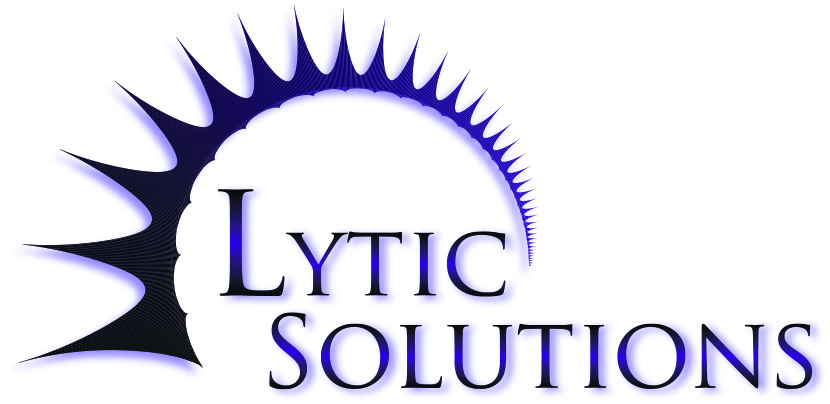 Lytic Solutions, LLC1202 Ann StreetMadison, WI 53713 Fritz.Schomburg@LyticSolutions.comPhone: (608) 345-8848Fax: (866) 281-9243Certificate of AnalysisRecombinant Protein GQuality Control: rProtein G has been functionally tested and has met the following specifications:Purity: > 95% by Coomassie PAGE.Molecular Weight: 23.2 kDa (LS1563) by mass spectrometry, apparent running mass is approximately 33kDa.rProtein G Activity: Greater than 99% binding to immobilized rabbit IgG as measured by coomassie PAGE.Results: Passes specifications.For Research Use Only. Not for Human or diagnostic Use.  If you have any further questions about this Certificate of Analysis, please contact Lytic Solutions at (608) 345-8848.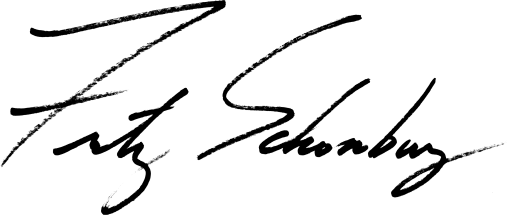 Fritz Schomburg, PhDFounder and CEOLytic Solutions, LLC1202 Ann StreetMadison, WI 53713 Fritz.Schomburg@LyticSolutions.comPhone: (608) 345-8848Fax: (866) 281-9243Datasheet:  His-Streptavivin – LS1909BFritz Schomburg, PhDCEO/Founder Lytic Solutions, LLCProduct No:  Lot No:Date of Manufacture:DescriptionE. coli derived recombinant His-Streptavidin is made from the streptavidin gene from Streptomyces avidinii.  LS1909B is a tetramer and each monomer contains a His-Tag.  • Greater than 98% streptavidin is present in tetramer formation, assayed by non-heat denatured SDS PAGE.• Biotin-binding activity: >16 U/mg (Green’s modified assay)• His-tag binding efficiency: complete protein retention on NTA resin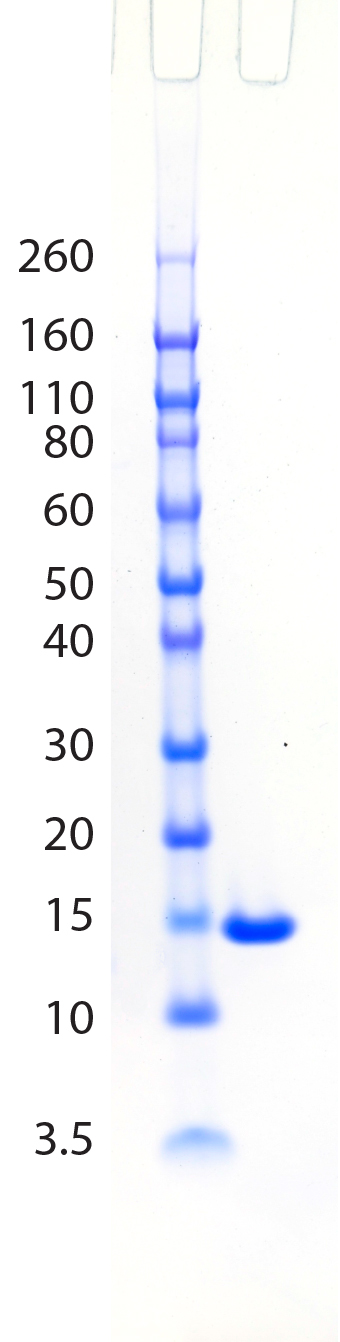 Figure 1. Purity and activity analysis of recombinant His-tagged streptavidin by SDS PAGE. 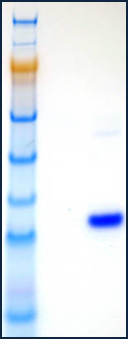 Purified His-Streptavidin was analyzed on a Life Technologies Novex 4-12% Bis-Tris gel, MES buffer.M-    MW marker (Life Technologies, Novex Sharp Protein Standard)3 g of purified streptavidinSourceStreptomyces avidinii, PS51326A280=3.0 at 1mg/ml.Figure 1. Purity and activity analysis of recombinant His-tagged streptavidin by SDS PAGE. Purified His-Streptavidin was analyzed on a Life Technologies Novex 4-12% Bis-Tris gel, MES buffer.M-    MW marker (Life Technologies, Novex Sharp Protein Standard)3 g of purified streptavidinMol. Wt.Monomer: 14.6 kDa.Figure 1. Purity and activity analysis of recombinant His-tagged streptavidin by SDS PAGE. Purified His-Streptavidin was analyzed on a Life Technologies Novex 4-12% Bis-Tris gel, MES buffer.M-    MW marker (Life Technologies, Novex Sharp Protein Standard)3 g of purified streptavidinPurity>95% by SDS PAGE. Figure 1. Purity and activity analysis of recombinant His-tagged streptavidin by SDS PAGE. Purified His-Streptavidin was analyzed on a Life Technologies Novex 4-12% Bis-Tris gel, MES buffer.M-    MW marker (Life Technologies, Novex Sharp Protein Standard)3 g of purified streptavidinSolutionmg/ml in 30mM HEPES pH 8.0and 50% glycerol (no preservatives)]Figure 1. Purity and activity analysis of recombinant His-tagged streptavidin by SDS PAGE. Purified His-Streptavidin was analyzed on a Life Technologies Novex 4-12% Bis-Tris gel, MES buffer.M-    MW marker (Life Technologies, Novex Sharp Protein Standard)3 g of purified streptavidinStorageShort term at 4°C, long term at -20°C.Figure 1. Purity and activity analysis of recombinant His-tagged streptavidin by SDS PAGE. Purified His-Streptavidin was analyzed on a Life Technologies Novex 4-12% Bis-Tris gel, MES buffer.M-    MW marker (Life Technologies, Novex Sharp Protein Standard)3 g of purified streptavidinRecognition• Biotin-binding activity: >16 U/mg (Green’s modified assay)• His-tag binding efficiency: complete protein retention on NTA resinFigure 1. Purity and activity analysis of recombinant His-tagged streptavidin by SDS PAGE. Purified His-Streptavidin was analyzed on a Life Technologies Novex 4-12% Bis-Tris gel, MES buffer.M-    MW marker (Life Technologies, Novex Sharp Protein Standard)3 g of purified streptavidin